Morticia Buvarr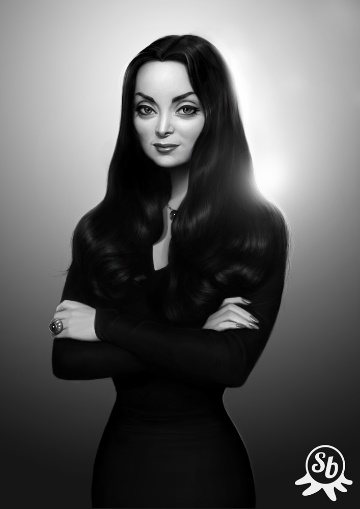 Back Story (Notes)Morticia Buvarr is a human, female of 18 years. She was born into a good family in Thay’s capital of Eltabar. On her father’s side she is descended from the great mage Ythazz Buvarr but her father has no magical aptitude. Nevertheless he makes a very comfortable living as a merchant. Morticia’s mother Lichanne Neckrova is the daughter of the famous Necromancer Deadly Neckrova, although her mother is not a practising mage.When Morticia was examined by the Red Wizards at an early age she was found to be bursting with magical aptitude. So she was removed from her parents for more rigorous arcane training. She was put under the tutelage of the Red Wizard, Turdius Stool. Although Morticia was a precocious student she chaffed under this schooling. She began to despise the Red Wizards and their petty mercantile form of Evil. Her tutor turned out to be a washed up drunkard who abused his authority over his apprentices. Morticia felt like she was slave labor. At first Turdius directed his sexual advances toward the larger breasted apprentices, but eventually the slim elegant Morticia attracted his attention. But Morticia did not stand for it. After leading him on she simply slit his throat with a dagger she had concealed as he attempted to mount her. That was the only time that she “wore red”. After this she was forced to flee to avoid hanging for murder.Morticia has nothing but contempt for the Red Wizards. Her skin is clear alabaster white, her hair is long and dark and she favors black elegant dresses. There is none of this tattooed, bald-headed, red-robed rubbish.But at the center of Morticia’s character is a selfish lust for power. She just wants to avoid the Red Wizard path to power. She also realizes that a 1st level Conjurer cannot do it on her own. Therefore her 1st goal is to seek minions that will protect and serve her on her rise. Her self-centered desire for power is so strong that some, perhaps all, would call her (Lawful) EVIL.Flaws7-Inch HeelsYou insist on looking your best on adventure and during battle. Since you are always wearing high-heels you move exceptionally slowly.  Your base land speed is halved (round down to the nearest 5 foot interval). (Similar to the Flaw: Slow).Evil Genius SyndromeYou are an evil genius (of course), but unfortunately you also suffer from Evil Genius Syndrome or EGS for short. When this syndrome is activated you may explain how big a genius you are and describe in tedious detail your evil plans. Or you may simply have an overconfident verbal outburst or place too much faith in your incompetent minions. There are many examples of EGS in popular culture. Here is a typical case. The Joker and his minions capture Batman and Robin. Instead of just shooting them, the Joker has B&R tied to a stone slab with a sharp pendulum blade swinging high above them. The blade slowly descends towards the heroes, while the Joker explains his plans to destroy Gotham City. Time is pressing so the Joker and his thralls leave to start their evil deeds and they leave B&R to the mercy of the blade. Of course, the blade simply cuts the rope and Batman and Robin are freed after which they foil the plot.When applied to Morticia invoking the flaw can’t always foil such a magnificent scheme. A simple example could be: Morticia orders a minion to kill a captive and leaves the minion to do the deed. The incompetent minion may not complete the task. Also, Morticia will usually try to build her power and control in careful increments. Invoking EGS may have her inadvertently spill her grand evil plan.Almost Flaws (Idiosyncrasies) Powerful Enemy – Red Wizards (Wanted for Murder) You have an enemy after your hide that is more powerful and influential than you are. They are not necessarily constantly after you, but it's always a threat that causes you to keep an eye over your shoulder. This may be taken more than once, but keep in mind that your life expectancy will become much shorter each time you take this flaw.Since this is not an official flaw, there really is no reason for the Red Wizards to be chasing Morticia.GomezLike Neon, Morticia is easily seduced. She is susceptible a romantic lover particularly if he kisses up her arm and whispers sweet nothings in French (or Elvish)!Morticia’s sexuality is complicated (No, she is not into Tieflings). But she does have a particular weakness for romantic gentlemen.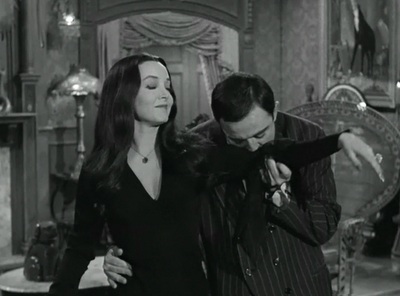  Gomez in Action